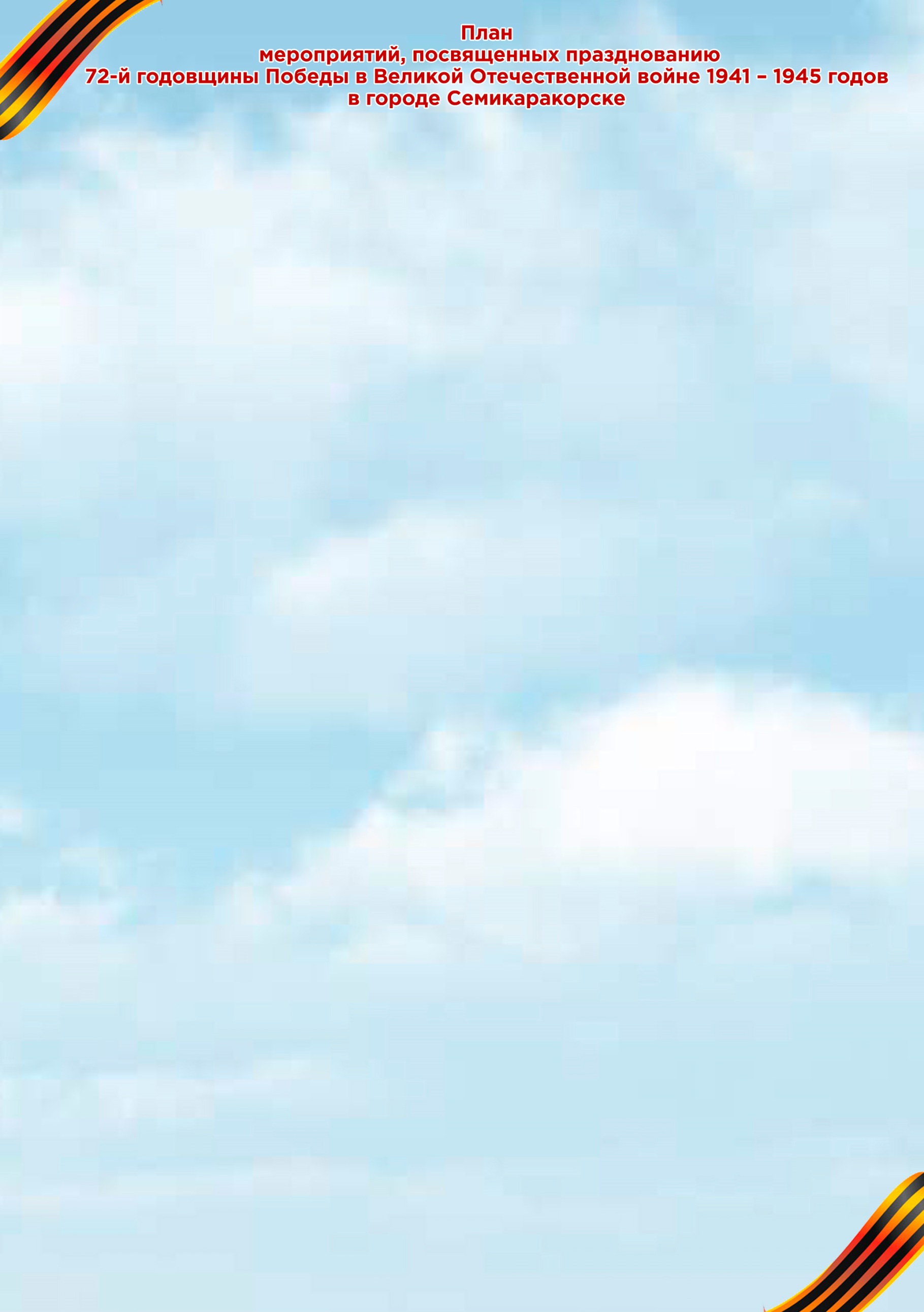 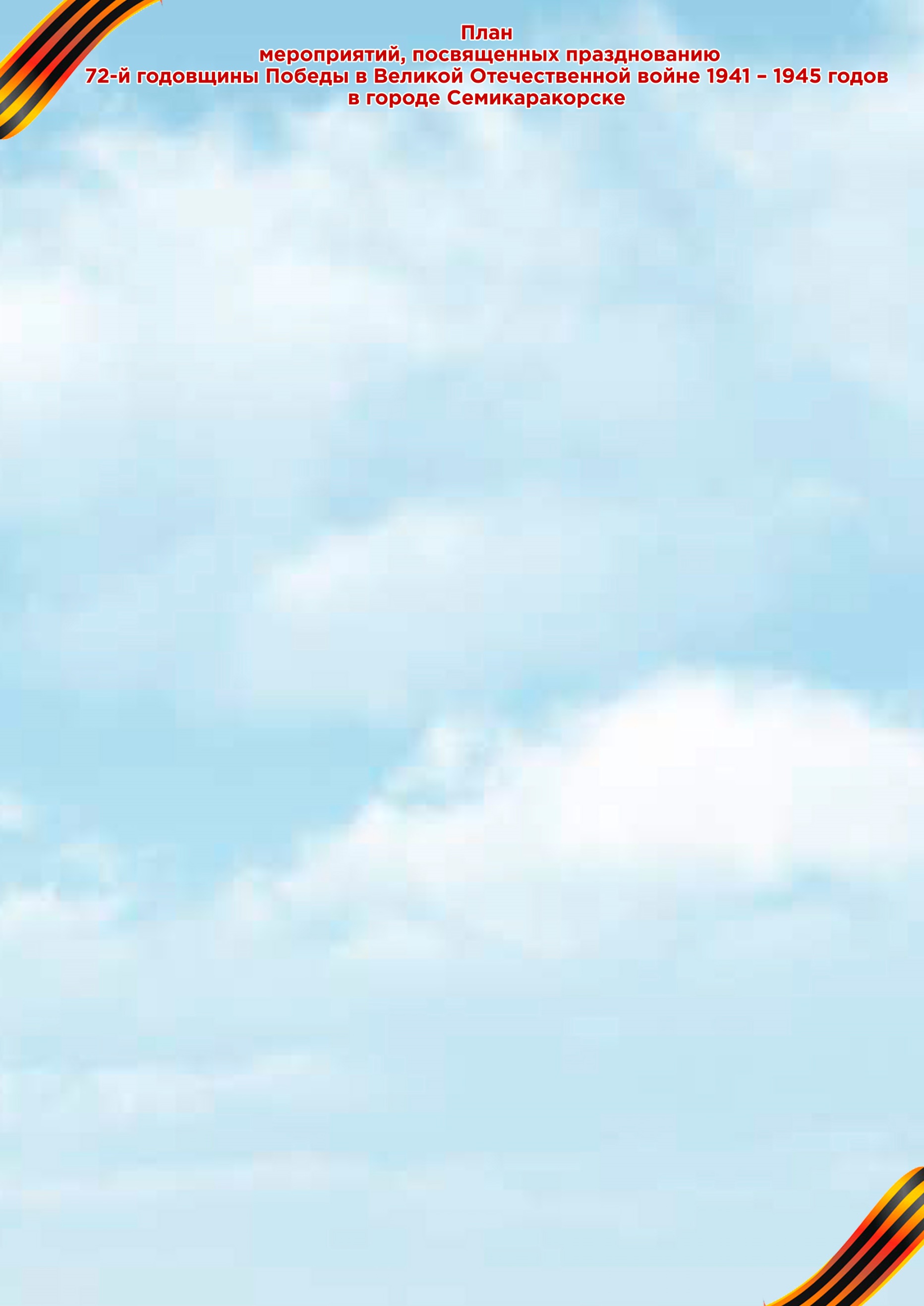 ДатаВремяМероприятие  Место проведения3 мая11.00Районная акция «Граждане России». Торжественное вручение паспортов гражданам Российской ФедерацииАдминистрация города3-4 мая09.00-17.00Проведение городских акций:- «Георгиевская ленточка», - «Вспомним всех поименно»Территория города5 мая20.00Кинотеатр под открытым небом. Просмотр к/ф «Брестская крепость»городской парк5-6 мая09.00Городской турнир по теннису на кубок Победыспортивная площадка СОШ №17 мая10.00Марш Победы воспитанников детских садовпл. Станичная7 мая11.00Торжественные проводы призывников в ряды  Российской армиипл. Станичная8 мая9.00-12.00Церемония  возложения венков и цветов к мемориалу воинской славы на пл. имени  Героя Советского Союза И.А. Левченко пл. им. И.А. Левченко8 мая20.00Вечер Памяти «Пока горит свеча» (факельно - свечное шествие)Площадь  им. И.А. Левченко8 мая20.30Митинг - концерт «Вспомнить  всех поименно»пл. Станичная9 мая9.30-10.00Праздничное шествие колонн предприятий и учреждений города.  Общественная акция – шествие «Бессмертный полк»  пр. Закруткина, пр. Атаманский9 мая10.00Митинг, посвященный 73-й годовщине  Победы в Великой Отечественной войне 1941 – 1945 годовПлощадь  им. И.А. Левченко 9 мая11.00Народное гулянье «С праздником Победы!»городской парк9 мая19.30Праздничный   концерт «Победный май»пл. Станичная9 мая21.00Праздничный фейерверкпл. Станичная